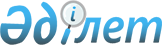 О внесении изменений в решение маслихата района Шал акына от 23 декабря 2010 года N 32/2 "О районном бюджете на 2011-2013 годы"
					
			Утративший силу
			
			
		
					Решение маслихата района Шал акына Северо-Казахстанской области от 1 августа 2011 года N 40/1. Зарегистрировано Департаментом юстиции Северо-Казахстанской области 24 августа 2011 года N 13-14-133. Утратило силу решением маслихата района Шал акына Северо-Казахстанской области от 6 марта 2012 года N 2/9      Сноска. Утратило силу решением маслихата района Шал акына Северо-Казахстанской области от 6.03.2012 N 2/9      В соответствии со статьями 106, 109 Бюджетного Кодекса Республики Казахстан от 4 декабря 2008 года № 95-IV, подпунктом 1) пункта 1 статьи 6 Закона Республики Казахстан «О местном государственном управлении и самоуправлении в Республике Казахстан» от 23 января 2001 года № 148 районный маслихат РЕШИЛ:



      1. Внести в решение маслихата района Шал акына от 23 декабря 2010 года № 32/2 «О районном бюджете на 2011-2013 годы» (зарегистрировано в Реестре государственной регистрации нормативных правовых актов 13-14-123 от 20 января 2011 года, опубликовано в районной газете «Парыз» от 04 февраля 2011 года № 6 и районной газете «Новатор» от 04 февраля 2011 года № 6), следующие изменения:

      в пункте 1 подпункты 1), 2) изложить в новой редакции:

      «1) доходы – 1947174 тысяч тенге, в том числе по:

      налоговым поступлениям – 197639 тысяч тенге;

      неналоговым поступлениям – 3637 тысяч тенге;

      поступления от продажи основного капитала – 18059 тысяч тенге;

      поступления трансфертов – 1727839 тысяч тенге;»

      «2) затраты – 1979889 тысяч тенге;». 

      приложения 1, 4, 5, 7 к указанному решению изложить в новой редакции согласно приложениям 1, 2, 3, 4 к настоящему решению(прилагаются).



      2. Настоящее решение вводится в действие с 1 января 2011 года.      Председатель XL сессии                     Секретарь

      районного маслихата                        районного маслихата

      Д. Садыков                                 Н. Дятлов

Приложение 1            

к решению XL сессии       

маслихата района Шал акына  

от 1 августа 2011 года № 40/1Приложение 1           

к решению XXXII сессии     

маслихата района Шал акына  

от 23 декабря 2010 года № 32/2 Бюджет района Шал акына на 2011 год

Приложение 2          

к решению XL сессии     

маслихата района Шал акына  

от 1 августа 2011 года № 40/1Приложение 4          

к решению XXXII сессии    

маслихата района Шал акына  

от 23 декабря 2010 года № 32/2 Перечень выплат отдельным категориям нуждающихся граждан по решениям местных представительных органов на 2011 год по программе 451-007-000 "Социальная помощь отдельным категориям нуждающихся граждан по решениям местных представительных органов"

Приложение 3           

к решению XL сессии       

маслихата района Шал акына  

от 1 августа 2011 года № 40/1Приложение 5            

к решению XXXII сессии      

маслихата района Шал акына   

от 23 декабря 2010 года № 32/2 Бюджет аппаратов акимов сельских округов и города Сергеевка на 2011 год

Приложение 4            

к решению XL сессии        

маслихата района Шал акына  

от 1 августа 2011 года № 40/1Приложение 7             

к решению XXXII сессии      

маслихата района Шал акына   

от 23 декабря 2010 года № 32/2 Трансферты и бюджетные кредиты из вышестоящих органов государственного управления на 2011 годпродолжение таблицы
					© 2012. РГП на ПХВ «Институт законодательства и правовой информации Республики Казахстан» Министерства юстиции Республики Казахстан
				КатегорияКатегорияКатегорияКатегорияСумма

тыс. тенгеклассклассклассСумма

тыс. тенгеподклассподклассСумма

тыс. тенгеНаименованиеСумма

тыс. тенге123АБ1) Доходы1) Доходы1) Доходы1) Доходы19471741Налоговые поступления197639101Подоходный налог55341012Индивидуальный подоходный налог5534103Социальный налог907911031Социальный налог90791104Hалоги на собственность501221041Hалоги на имущество117401043Земельный налог74751044Hалог на транспортные средства260001045Единый земельный налог4907105Внутренние налоги на товары, работы и услуги488981052Акцизы356361053Поступления за использование природных и других ресурсов95001054Сборы за ведение предпринимательской и профессиональной деятельности3762108Обязательные платежи, взимаемые за совершение юридически значимых действий и (или) выдачу документов уполномоченными на то государственными органами или должностными лицами22941081Государственная пошлина22942Неналоговые поступления3637201Доходы от государственной собственности10002015Доходы от аренды имущества, находящегося в государственной собственности1000206Прочие неналоговые поступления26372061Прочие неналоговые поступления26373Поступления от продажи основного капитала18059303Продажа земли и нематериальных активов180593031Продажа земли180594Поступления трансфертов 1727839402Трансферты из вышестоящих органов государственного управления17278394022Трансферты из областного бюджета1727839Функциональная группаФункциональная группаФункциональная группаФункциональная группаСумма

тыс. тенгеАдминистратор бюджетных программАдминистратор бюджетных программАдминистратор бюджетных программСумма

тыс. тенгеПрограммаПрограммаСумма

тыс. тенгеНаименованиеСумма

тыс. тенге2) Затраты:197988901Государственные услуги общего характера18184001112Аппарат маслихата района (города областного значения)1438701112001Услуги по обеспечению деятельности маслихата района (города областного значения)11797003Капитальные расходы государственных органов259001122Аппарат акима района (города областного значения)5619701122001Услуги по обеспечению деятельности акима района (города областного значения)55523003Капитальные расходы государственных органов67401123Аппарат акима района в городе, города районного значения, поселка, аула (села), аульного (сельского) округа9401301123001Услуги по обеспечению деятельности акима района в городе, города районного значения, поселка, аула (села), аульного (сельского) округа88313022Капитальные расходы государственных органов570001452Отдел финансов района (города областного значения)1022601452001Услуги по реализации государственной политики в области исполнения бюджета района (города областного значения) и управления коммунальной собственностью района (города областного значения)845101452003Проведение оценки имущества в целях налогообложения300004Организация работы по выдаче разовых талонов и обеспечение полноты сбора сумм от реализации разовых талонов790010Организация приватизации коммунальной собственности68501453Отдел экономики и бюджетного планирования района (города областного значения)701701453001Услуги по реализации государственной политики в области формирования и развития экономической политики, системы государственного планирования и управления района (города областного значения)701702Оборона493502122Аппарат акима района (города областного значения)473502122005Мероприятия в рамках исполнения всеобщей воинской обязанности473502122Аппарат акима района (города областного значения)20002122006Предупреждение и ликвидация чрезвычайных ситуаций масштаба района (города областного значения)10002122007Мероприятия по профилактике и тушению степных пожаров районного (городского) масштаба, а также пожаров в населенных пунктах, в которых не созданы органы государственной противопожарной службы10004Образование136437704464Отдел образования района (города областного значения)3339204464009Обеспечение деятельности организаций дошкольного воспитания и обучения23849021Увеличение размера доплаты за квалификационную категорию учителям школ и воспитателям дошкольных организаций образования954304123Аппарат акима района в городе, города районного значения, поселка, аула (села), аульного (сельского) округа60004123005Организация бесплатного подвоза учащихся до школы и обратно в аульной (сельской) местности60004464Отдел образования района (города областного значения)130832404464003Общеобразовательное обучение125864104464006Дополнительное образование для детей 4968304464Отдел образования района (города областного значения)2116104464001Услуги по реализации государственной политики на местном уровне в области образования450204464005Приобретение и доставка учебников, учебно-методических комплексов для государственных учреждений образования района (города областного значения)3701015Ежемесячные выплаты денежных средств опекунам (попечителям) на содержание ребенка сироты (детей-сирот), и ребенка (детей), оставшегося без попечения родителей9223020Обеспечение оборудованием, программным обеспечением детей-инвалидов, обучающихся на дому3735467Отдел строительства района (города областного значения)900037Строительство и реконструкция объектов образования90006Социальная помощь и социальное обеспечение14586006451Отдел занятости и социальных программ района (города областного значения)12823106451002Программа занятости1310106451004Оказание социальной помощи на приобретение топлива специалистам здравоохранения, образования, социального обеспечения, культуры и спорта в сельской местности в соответствии с законодательством Республики Казахстан96106451005Государственная адресная социальная помощь890406451007Социальная помощь отдельным категориям нуждающихся граждан по решениям местных представительных органов3817606451010Материальное обеспечение детей-инвалидов, воспитывающихся и обучающихся на дому111606451014Оказание социальной помощи нуждающимся гражданам на дому2218806451016Государственные пособия на детей до 18 лет3387006451017Обеспечение нуждающихся инвалидов обязательными гигиеническими средствами и предоставление услуг специалистами жестового языка, индивидуальными помощниками в соответствии с индивидуальной программой реабилитации инвалида3603023Обеспечение деятельности центров занятости631206451Отдел занятости и социальных программ района (города областного значения)1762906451001Услуги по реализации государственной политики на местном уровне в области обеспечения занятости и реализации социальных программ для населения1707906451011Оплата услуг по зачислению, выплате и доставке пособий и других социальных выплат55007Жилищно-коммунальное хозяйство11084007458Отдел жилищно-коммунального хозяйства, пассажирского транспорта и автомобильных дорог района (города областного значения)800007458004Обеспечение жильем отдельных категорий граждан8000467Отдел строительства района (города областного значения)75491003Строительство и (или) приобретение жилья государственного коммунального жилищного фонда8591019Строительство жилья49000022Развитие инженерно-коммуникационной инфраструктуры в рамках Программы занятости 202017900123Аппарат акима района в городе, города районного значения, поселка, аула (села), аульного (сельского) округа15007123014Организация водоснабжения населенных пунктов15007458Отдел жилищно-коммунального хозяйства, пассажирского транспорта и автомобильных дорог района (города областного значения)257707458012Функционирование системы водоснабжения и водоотведения257707458Отдел жилищно-коммунального хозяйства, пассажирского транспорта и автомобильных дорог района (города областного значения)1607407458015Освещение улиц в населенных пунктах300007458016Обеспечение санитарии населенных пунктов500007458017Содержание мест захоронений и захоронение безродных7407458018Благоустройство и озеленение населенных пунктов8000467Отдел строительства района (города областного значения)8548007Развитие благоустройства городов и населенных пунктов854808Культура, спорт, туризм и информационное пространство8738308123Аппарат акима района в городе, города районного значения, поселка, аула (села), аульного (сельского) округа2618108123006Поддержка культурно-досуговой работы на местном уровне2618108455Отдел культуры и развития языков района (города областного значения)1511808455003Поддержка культурно-досуговой работы1511808465Отдел физической культуры и спорта района (города областного значения)5500006Проведение спортивных соревнований на районном (города областного значения) уровне50208465007Подготовка и участие членов сборных команд района (города областного значения) по различным видам спорта на областных спортивных соревнованиях499808455Отдел культуры и развития языков района (города областного значения)1807208455006Функционирование районных (городских) библиотек1762208455007Развитие государственного языка и других языков народа Казахстана45008456Отдел внутренней политики района (города областного значения)450008456002Услуги по проведению государственной информационной политики через газеты и журналы 450008455Отдел культуры и развития языков района (города областного значения)656308455001Услуги по реализации государственной политики на местном уровне в области развития языков и культуры4563010Капитальные расходы государственных органов200008456Отдел внутренней политики района (города областного значения)701308456001Услуги по реализации государственной политики на местном уровне в области информации, укрепления государственности и формирования социального оптимизма граждан6976006Капитальные расходы государственных органов3708465Отдел физической культуры и спорта района (города областного значения)443608465001Услуги по реализации государственной политики на местном уровне в сфере физической культуры и спорта443610Сельское, водное, лесное, рыбное хозяйство, особо охраняемые природные территории, охрана окружающей среды и животного мира, земельные отношения32280474Отдел сельского хозяйства и ветеринарии района (города областного значения)16534001Услуги по реализации государственной политики на местном уровне в сфере сельского хозяйства и ветеринарии 1268810473005Обеспечение функционирования скотомогильников (биотермических ям)30010474007Организация отлова и уничтожения бродячих собак и кошек300099Реализация мер социальной поддержки специалистов социальной сферы сельских населенных пунктов за счет целевых трансфертов из республиканского бюджета324610463Отдел земельных отношений района (города областного значения)577710463001Услуги по реализации государственной политики в области регулирования земельных отношений на территории района (города областного значения)5777474Отдел сельского хозяйства и ветеринарии района (города областного значения)9969013Проведение противоэпизоотических мероприятий996911Промышленность, архитектурная, градостроительная и строительная деятельность7064,711467Отдел строительства района (города областного значения)7064,711467001Услуги по реализации государственной политики на местном уровне в области строительства7064,712Транспорт и коммуникации2750012458Отдел жилищно-коммунального хозяйства, пассажирского транспорта и автомобильных дорог района (города областного значения)2700012458023Обеспечение функционирования автомобильных дорог2700012458Отдел жилищно-коммунального хозяйства, пассажирского транспорта и автомобильных дорог района (города областного значения)50012458024Организация внутрипоселковых (внутригородских) внутрирайонных общественных пассажирских перевозок50013Прочие1356213469Отдел предпринимательства района (города областного значения)538413469001Услуги по реализации государственной политики на местном уровне в области развития предпринимательства и промышленности 5384451Отдел занятости и социальных программ района (города областного значения)2340451022Поддержка частного предпринимательства в рамках программы «Дорожная карта бизнеса - 2020»234013452Отдел финансов района (города областного значения)50013452012Резерв местного исполнительного органа района (города областного значения)50013458Отдел жилищно-коммунального хозяйства, пассажирского транспорта и автомобильных дорог района (города областного значения)533813458001Услуги по реализации государственной политики на местном уровне в области жилищно-коммунального хозяйства, пассажирского транспорта и автомобильных дорог533815Трансферты4247,315Трансферты4247,315452Отдел финансов района (города областного значения)4247,315006Возврат неиспользованных (недоиспользованных) целевых трансфертов4247,33) Чистое бюджетное кредитование22018Бюджетные кредиты2225510Сельское, водное, лесное, рыбное хозяйство, особо охраняемые природные территории, охрана окружающей среды и животного мира, земельные отношения2225510474Отдел сельского хозяйства и ветеринарии района (города областного значения)2225510462009Бюджетные кредиты для реализации мер социальной поддержки специалистов социальной сферы сельских населенных пунктов222555Погашение бюджетных кредитов23701Погашение бюджетных кредитов2371Погашение бюджетных кредитов, выданных из государственного бюджета2374) Сальдо по операциям с финансовыми активами23000Приобретение финансовых активов2300013Прочие23000452Отдел финансов района (города областного значения)23000014Формирование и увеличение уставного капитала юридических лиц230005) Дефицит (профицит) бюджета-777336) Финансирование дефицита77733(использование профицита) бюджетаКатегорияКатегорияКатегорияКатегорияСумма

тыс. тенгеКлассКлассКлассСумма

тыс. тенгеПодклассПодклассСумма

тыс. тенгеНаименованиеСумма

тыс. тенге123АБ7Поступление займов7125501Внутренние государственные займы712552Договоры займа71255Функциональная группаФункциональная группаФункциональная группаФункциональная группаСумма

тыс. тенгеАдминистратор бюджетных программАдминистратор бюджетных программАдминистратор бюджетных программСумма

тыс. тенгеПрограммаПрограммаСумма

тыс. тенгеНаименованиеСумма

тыс. тенге16Погашение займов237452Отдел финансов района (города областного значения)237008Погашение долга местного исполнительного органа перед вышестоящим бюджетом237КатегорияКатегорияКатегорияКатегорияСумма

тыс. тенгеклассклассклассСумма

тыс. тенгеПодклассПодклассСумма

тыс. тенгеНаименованиеСумма

тыс. тенге123АБ8Используемые остатки бюджетных средств671501Остатки бюджетных средств67151Свободные остатки бюджетных средств6715№

п/пВиды выплатСумма

(тыс. тенге)1Возмещение расходов по зубопротезированию инвалидов и участников Великой Отечественной войны и приравненных к ним2402Оплата за санаторно-курортное лечение6873Возмещение расходов оказания услуг бань и парикмахерских инвалидам и участникам Великой Отечественной войны1394Дополнительное питание больным активным туберкулезом2165Социальная помощь участникам и инвалидам Великой Отечественной войны для оплаты расходов на коммунальные услуги 21046Возмещение расходов инвалидам и участникам Великой Отечественной войны на авиатуры для поездки в г.Астану3227На оказание социальной помощи при рождении 4-го ребенка по 160 МРП на депозит каждому ребенку328188Единовременная помощь семьям (гражданам) пострадавшим в следствие чрезвычайных ситуаций4009На выплату подъемных молодым мед.специалистам1250Итого38176№ Наименова

ние округаУслуги по

обеспече

нию дея

тельности

акима

района в

городе,

города

районного

значения,

поселка,

аула

(села),

аульного

(сельско

го) окру

га 123.

001.123.

014.

000

Органи

зация

водо

снабже

ния на

селен

ных

пунк

товПоддер

жка

куль

турно-

досуго

вой ра

боты

на

мест

ном

уровне

123.

006123.

022.

000

Капи

таль

ные

расхо

ды го

судар

ствен

ных

орга

новОргани

зация

бес

платно

го под

воза

учащих

ся до

школы

и об

ратно

в ауль

ной

(сель

ской)

мест

ности

123.

005.Всего

сумма

тысяч

тенге1Горакимат12124950130742Афанасьев

ский644129585094493Аютасский7587150216799044Городецкий4789401495097535Жанажолский612586569906Кривощеков

ский72153218950200115837Новопокров

ский65953299950100109448Октябрьский6073118710073609Приишимский6884166850860210Семиполь

ский612294250711411Ступинский5884131595050819912Сухорабов

ский65861575950911113Юбилейный588829738861ВСЕГО88313150261815700600120944Функциональная группаФункциональная группаФункциональная группаФункциональная группаВсего:Администратор бюджетных программАдминистратор бюджетных программАдминистратор бюджетных программВсего:ПрограммаПрограммаВсего:НаименованиеВсего:2) Затраты:41476201Государственные услуги общего характера1000122Аппарат акима района (города областного значения)905001Услуги по обеспечению деятельности акима района (города областного значения)708003Капитальные расходы государственных органов197123Аппарат акима района в городе, города районного значения, поселка, аула (села), аульного (сельского) округа95001Услуги по обеспечению деятельности акима района в городе, города районного значения, поселка, аула (села), аульного (сельского) округа9504Образование214666464Отдел образования района (города областного значения)214666003Общеобразовательное обучение192165015Ежемесячные выплаты денежных средств опекунам (попечителям) на содержание ребенка сироты (детей-сирот), и ребенка (детей), оставшегося без попечения родителей9223020Обеспечение оборудованием, программным обеспечением детей-инвалидов, обучающихся на дому3735021Увеличение размера доплаты за квалификационную категорию учителям школ и воспитателям дошкольных организаций образования954306Социальная помощь и социальное обеспечение42619451Отдел занятости и социальных программ района (города областного значения)42619002Программа занятости2145007Социальная помощь отдельным категориям нуждающихся граждан по решениям местных представительных органов32818014Оказание социальной помощи нуждающимся гражданам на дому1327023Обеспечение деятельности центров занятости6312001Услуги по реализации государственной политики на местном уровне в области обеспечения занятости и реализации социальных программ для населения1707Жилищно-коммунальное хозяйство86500458Отдел жилищно-коммунального хозяйства, пассажирского транспорта и автомобильных дорог района (города областного значения)80001004Обеспечение жильем отдельных категорий граждан8000467Отдел строительства района (города областного значения)73500003Строительство и (или) приобретение жилья государственного коммунального жилищного фонда7000022Развитие инженерно-коммуникационной инфраструктуры в рамках Программы занятости 202017500019Строительство жилья49000458Отдел жилищно-коммунального хозяйства, пассажирского транспорта и автомобильных дорог района (города областного значения)5000018Благоустройство и озеленение населенных пунктов500008Культура, спорт, туризм и информационное пространство167123Аппарат акима района в городе, города районного значения, поселка, аула (села), аульного (сельского) округа73006Поддержка культурно-досуговой работы на местном уровне73455Отдел культуры и развития языков района (города областного значения)75003Поддержка культурно-досуговой работы75455Отдел культуры и развития языков района (города областного значения)19006Функционирование районных (городских) библиотек1910Сельское, водное, лесное, рыбное хозяйство, особо охраняемые природные территории, охрана окружающей среды и животного мира, земельные отношения35470474Отдел сельского хозяйства и ветеринарии района (города областного значения)35470099Реализация мер социальной поддержки специалистов социальной сферы сельских населенных пунктов за счет целевых трансфертов из республиканского бюджета3246013Проведение противоэпизоотических мероприятий9969009Бюджетные кредиты для реализации мер социальной поддержки специалистов социальной сферы сельских населенных пунктов2225512Транспорт и коммуникации17000458Отдел жилищно-коммунального хозяйства, пассажирского транспорта и автомобильных дорог района (города областного значения)17000023Обеспечение функционирования автомобильных дорог1700013Прочие2340451Отдел занятости и социальных программ района (города областного значения)2340022Поддержка частного предпринимательства в рамках программы «Дорожная карта бизнеса - 2020»234013Прочие15000452Отдел финансов района (города областного значения)15000014Формирование и увеличение уставного капитала юридических лиц15000Республиканские трансферты и бюджетные кредитыРеспубликанские трансферты и бюджетные кредитыРеспубликанские трансферты и бюджетные кредитыРеспубликанские трансферты и бюджетные кредитыРеспубликанские трансферты и бюджетные кредитыТрансферты из областного бюджетаТрансферты из областного бюджетаТрансферты из областного бюджетаИтого:теку

щиекреди

тыразви

тиеДорож

ная

карта

бизнеса

2020Итоготекущиеразвитие215684124589712551750023401990781600782200000100010009059057087081971970095950095951015901015900001130761130760101590101590000113076113076079089790891130761130769223922300000037353735000009543954309784978400328353283509784978400328353283502145214503281832818132713270000063126312017176650004900017500020000130007000080008000008000800066500049000175000700007000000070000700017500001750004900004900000000005000500000500050000167167073730737307575075750191901919354701321522255000035470132152225500003246324609969996902225522255017000170000170001700017000170002340002340000234000234000023400023400000150001500000001500001500001500015000